Wedding Packages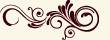 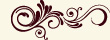 ENTRÉE OPTIONS
Choice of TwoENTRÉE ACCOMPANIMENTSSALAD
Choice of One SIDE DISHES
Choice of Two DESSERTSl menus include dinner rolls, & appropriate condiments.Packages PricingPackage #1 includes:
Menu selection
Two Entrées, One Salad, Two Side DishesPaper Plates, Plastic Utensils, and Paper Napkins
$6.00 per person plus tax and deliveryPackage #2 includes:
Menu Selection
Two Entrées, One Salad, Two Side DishesBuffet Set up and Teardown (Decorative Chaffing Dishes) 1 server for every 30 guests for 4 hours Paper Plates, Plastic Utensils, and Paper Napkins Experienced Catering Coordinator
$16.75 per person plus taxPackage #3 includes:
Menu Selection
Two Entrées, One Salad, Two Side DishesBuffet Set up and Teardown (Decorative Chaffing Dishes)
1 server for every 30 guests for 4 hours
China Dinner Plate, Salad Plate, Dessert Plate, Cup and Saucer
Stainless Steel Knife, Fork, and Spoon.
Chair Covers, Table Cloths
Linen napkins (available in assorted colors)
Experienced Catering Coordinator
$32.50 per personPackage includes:
Plated Menu Selection
One Entrée, One Salad, Two Side Dishes1 server for every 30 guests for 4 hours
China Dinner Plate, Salad Plate, Dessert Plate
Stainless Steel Knife, Fork, and Spoon.
Chair Covers, Table Cloths, Linen Napkins (available in assorted colors)
Experienced Catering CoordinatorBoneless Breast of ChickenRoasted Turkey Breast Italian Sausage with PeppersItalian Style or Marsala SauceSliced Baked Ham Polish Sausage with SauerkrautOven Baked Chicken BreastBaked Mostaccioli Swedish Meatballs with Sliced Italian BeefRoast Pork LoinButtered Egg NoodlesGarden Tossed Salad Caesar SaladCucumber & Onion SaladPasta SaladPotato SaladMozzarella SaladCole Slaw Four Bean SaladGarlic Roasted Whipped Potatoes & GravyParsley Potatoes Green Bean AlmandineGarden VegetableAsparagus with Hollandaise Traditional StuffingSeasoned Rice Or Butter Sauce We will cut and serve your wedding cake at no charge to you. Plated PackagesPlated PackagesENTRÉE OPTIONS
Choice of OneENTRÉE OPTIONS
Choice of One$42.50 Per Person$42.50 Per PersonBroiled Orange Roughy                                                                          Herb Crusted Salmon$47.50 Per Person$47.50 Per Person9 oz Filet Mignon            5 oz Boneless Breast of Chicken            5 oz. Filet Mignon $52.50 Per Person$52.50 Per PersonENTRÉE ACCOMPANIMENTSENTRÉE ACCOMPANIMENTSSALAD
Choice of OneSALAD
Choice of One